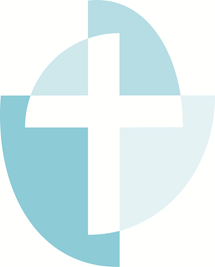 First YOUth GroupYouth include young people in 7th  - 12th grades.  Meetings are usually held on Sundays after worship, unless otherwise noted.Sunday, January 24 - We'll have pizza for lunch while we watch an Ironman movie.  We'll also make posters and plan publicity for the Valentine's event on February 13.Sunday, January 31 - We'll sit together for the always interesting Annual Meeting and lunch. Sunday, February 7 - We'll cook up a special lunch using Kendra's recipes.Sunday, February13 -  Baby-sitting for parents out for a Valentine’s dinner5:00-9:00 PM at church Friday, February 19 – Meet at 4:30 Serve at Siena-Francis house, then attend a lock-in at church until 11:00 AM on Saturday Sunday, February 28 – Tubing at Mt. Crescent or a movie, depending on the weather